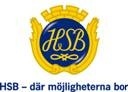 Timmerkojans medlemsblad 2024-03-08Om det finns intresse av att få veta sin årsförbrukning av vatten/värme så går det att få  från styrelsen.Datum för årsstämman är 16/5. Mera info kommer senare.